02-147 ГАЗ-52-04 4х2 бортовой грузовик гп 2.5 тн, прицеп до 2.5 тн, мест 2, снаряжённая масса 2.52 тн, полный вес 5.17 тн, ГАЗ-52-04 75 лс, 70 км/час, всех более 2 млн. экз., г. Горький, 1975/78-84/89 г.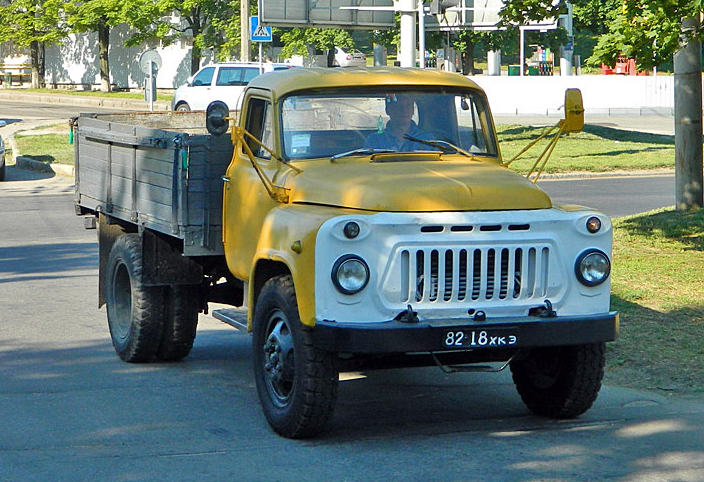 ГАЗ-52 (4x2)/ГАЗ-52-03 (4x2) / ГАЗ-52-04 (4x2)1956 г. / 1966-78 г. / 1975-89 г.Выпущено более 2 млн. экземпляров. ГАЗ-52 задумывали как переходную модель от ГАЗ-51 А к более современной машине, поэтому сохранили старое шасси, на которое установили кабину с обновленным оперением. Первые два прототипа ГАЗ-52 и ГАЗ-52П появились в 1956 г. В 1958 г. грузовик получил новую кабину с панорамным остеклением и форкамерный двигатель на основе существующего 6-цилиндрового мотора - такие машины получили индекс ГАЗ-52Ф. Как только было освоено производство новой кабины, автомобили ГАЗ-52Ф изготовили небольшой опытно-промышленной партией. Следом сделали прототипы ГАЗ-52А грузоподъемностью 3 т с двигателем V8, но в серийное производство с 1964 г. сначала пошло шасси ГАЗ-52А (52-01 по новой системе индексации). В 1966-73 г. на основе ГАЗ-52-01 выпускали бортовые грузовики модели ГАЗ-52-03 грузоподъемностью 2500 кг. В 1975-1989 гг. выпускали автомобили серии ГАЗ-52-04 с уменьшенной до 3300 мм колесной базой, пришедшие на смену семейству ГАЗ-51А. Базовый ГАЗ-52-04 отличался, в частности, гипоидной главной передачей и усовершенствованными тормозами. В 1984 г. на всех машинах изменили решетку радиатора, которая стала унифицированной с машинами семейства ГАЗ-53-12.Модификации ГАЗ-52: ГАЗ-52А - бортовой грузоподъемностью 4 тс двигателем V8(4,25n, 110 л.с.); ГАЗ-52Г - бортовой с удлиненной базой (3700 мм, 1959 г.); ГАЗ-52П - седельный тягач (1959 г.); ГАЗ-52Ф - бортовой с форкамерным двитателем (3,48 л, 80 л.с., 1958 г.); ГАЗ-52Я - бортовой с задним грузоподъемным бортом, прототип для Саранского завода автосамосвалов. Модификации ГАЗ-52-01 (база 3700 мм): ГАЗ-52-01 (ГАЗ-52А) - шасси; ГАЗ-52-03 - бортовой; ГАЗ-52-08 - шасси газобаллонное (сжиженный газ); ГАЗ-52-28- шасси газобаллонное (сжатый газ); ГАЗ-52-50- шасси экспортное тропическое;ГА3-52-53 - бортовой экспортный тропический; ГАЗ-52-70 - шасси экспортное; ГАЗ-52-73 - бортовой экспортный.Модификации ГАЗ-52-04 с базой 3300 мм: ГАЗ-52-02 - шасси для самосвалов CA3-3503 и САЗ-3504; ГАЗ-52-04 - бортовой или шасси; ГАЗ-52-05 - грузопассажирское такси; ГАЗ-52-06 - седельный тягач (размеры -4950x2210x2190мм, масса буксируемого полуприцепа -6 т, 1977-1989 гг.); ГАЗ-52-07- бортовой газобаллонный для работы на сжиженном газе( 1976-90 г,); ГАЗ-52-09 - грузопассажирское такси газобаллонное для работы на сжиженном газе (1977-90 г.);ГА3-52-27 - бортовой газобаллонный для работы на сжатом газе (1984-90 г.); ГАЗ-52-54 - бортовой или шасси в экспортном тропическом исполнении; ГАЗ-52-74 - бортовой или шасси в экспортном исполнении для стран с умеренным климатом; ГАЗ-52-94 - опытный образец в северном исполнении с иным оперением кабины (1979 г.).Перечень комплектаций для семейства ГАЗ-52: 0000010 - бортовой; 0000012 - бортовой без предпускового подогревателя; 0000013 - бортовой без предпускового подогревателя, термостата и отопителя кабины; 0001010 - шасси; 0001012 - шасси без предпускового подогревателя; 0001013 - шасси без предпускового подогревателя, термостата и отопителя кабины; 0001022 - шасси без предпускового подогревателя; 0001023 - шасси без предпускового подогревателя, термостата и отопителя кабины.Технические характеристики ГАЗ-52-03 и ГАЗ-52-04ГАЗ-52-03ГАЗ-52-04 Грузоподъемность, кг25002500Допустимая масса прицепа, кг25002500Собственная масса, кг28152520Собственная масса, кг28152520В т. ч. на передн. ось13201220Заднюю ось14951300Полная масса, кг54655170В т. ч. на передн. ось15201560Радиус поворота, м:по оси следа внешнего передн колеса8,97,5наружи, габаритный9,48Макс, скорость, к м / ч7070Торм. путь со скорости 50 км/ч, м2725Контр, расход топлива при 40 км/ч, л/100 к м2120ДвигательГАЗ-52-01 ГАЗ-52-04 карб., 4-такт., 6-цил, нижнеклапанныйГАЗ-52-01 ГАЗ-52-04 карб., 4-такт., 6-цил, нижнеклапанныйДиаметр цилиндра и ход поршня, мм82х11082х110Рабочий объем, л3,483,48Степень сжатия6,26,7Порядок работы цилиндров1-5-3-6-2-41-5-3-6-2-4Макс, мощность, л. с. (кВт)75 (55,2) при 260075 (55,2) при 2600Макс, крутящий момент, об/мин кгс-м (Н-м)21(205,9) при 1600-1800  21(205,9) при 1400-1600КарбюраторК 84МИК 126ИНапряжение электрооборудования, В1212Аккумуляторная батарея6СТ-686СТ-75Прерыватель-распределительР20Р20Катушка зажиганияБ1 или Б115Б1 или Б115Свечи зажиганияМ8ТАЮНТГенераторП08 ГГ250 Д1Реле регуляторРР24-ГРР362СтартерСТ8СТ8Сцеплениеоднодисковое, сухоеоднодисковое, сухоеКоробка передач4-ступ. с синхронизаторами на III и IV передачах4-ступ. с синхронизаторами на III и IV передачахГлавная передачаодинарная, одинарная, коническая, со спиральными зубьямиодинарная, одинарная, коническая, со спиральными зубьямиПередаточные числа:коробки передач6,48; 3,09; 6,4; 3,09; 1,71; 1,00; 1,69; 1,00; З.Х.-7,9 З.Х.-7,826,48; 3,09; 6,4; 3,09; 1,71; 1,00; 1,69; 1,00; З.Х.-7,9 З.Х.-7,82главной передачи6,676,83Рулевой механизмглобоид, глобоид. червяк с роликом, N=20,глобоид, глобоид. червяк с роликом, N=20,Подвеска:Передниена прод. полуэллипт. рессорах, амортизаторы гидравл., телескоп.на прод. полуэллипт. рессорах, амортизаторы гидравл., телескоп.Задниена прод. полуэллипт. рессорах с дополн. рессорамина прод. полуэллипт. рессорах с дополн. рессорамиТормоза:рабочийбараб. С гидравл. приводом и гидровакуумным усилителембараб. С гидравл. приводом и гидровакуумным усилителемстояночныйна трансмиссию смех. приводомна трансмиссию смех. приводомЧисло колес6+16+1Шины220-508(7,50-20)Давление воздуха в шинах, кгс/см2 :передн. колес3,03,0задних колес4,03,5Заправочные объемы, л;топливный бак 90; бензин А-72 или А-76топливный бак 90; бензин А-72 или А-76система охлаждения двигателя. 16; вода иди антифризсистема охлаждения двигателя. 16; вода иди антифризсистема смазки двигателя 7; М-8Б или М-8Асистема смазки двигателя 7; М-8Б или М-8Авозд. фильтр 0,35; масло для двигателявозд. фильтр 0,35; масло для двигателякартер рулевого механизма 0,5; ТАп-15Вкартер рулевого механизма 0,5; ТАп-15Всистема гидравл. привода тормозов 0,5; 0,77; торм. жидкость Невасистема гидравл. привода тормозов 0,5; 0,77; торм. жидкость НеваМасса агрегатов, кг:двигатель с оборудованием и сцеплением250250карданные валы2520передний мост130141задний мост268268рама270197кузов515375кабина220220колесо в сборе с шиной6565радиатор1615